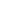 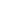 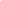 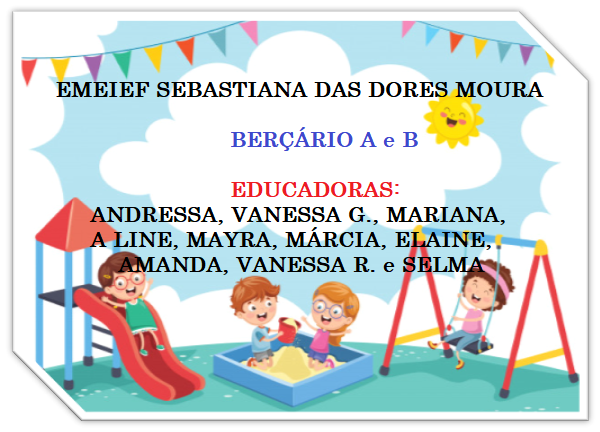 ATIVIDADES DE 21 DE JUNHO a 02 DE JULHOASSISTA O VÍDEO QUE AS EDUCADORAS FIZERAM COM MUITO CARINHO PARA NOSSOS BEBÊS:BERÇÁRIO A - https://youtu.be/jN7DhJjTfZIBERÇÁRIO B - https://youtu.be/NmfczcKP4qAATIVIDADE: ENCAIXANDO POTES E TAMPASPARA FAZER ESTA ATIVIDADE VOCÊ VAI USAR POTES DE PLÁSTICO DE VÁRIOS TAMANHOS E CORES COM SUAS TAMPAS.DEIXE OS POTES AO REDOR DA CRIANÇA E MOSTRE COMO ELA FECHA OS POTES, COMO ELES ENCAIXAM UM DENTRO DO OUTRO, COMO ELE PODE EMPILHAR UM SOBRE O OUTRO. DEIXE SUA IMAGINAÇÃO CONDUZIR A BRINCADEIRA E DEIXE A CRIANÇA EXPLORAR AS POSSIBILIDADES QUE ELA IMAGINA.É IMPORTANTE QUE OS  FAMILIARES  SE ATENTEM ÀS REAÇÕES DO BEBÊ E REGISTREM ESSE MOMENTO ATRAVÉS DE FOTOS, VÍDEOS OU MENSAGENS E COMPARTILHEM VIA WHATSAPP PARA QUE POSSAMOS REGISTRAR  AS INTERAÇÕES.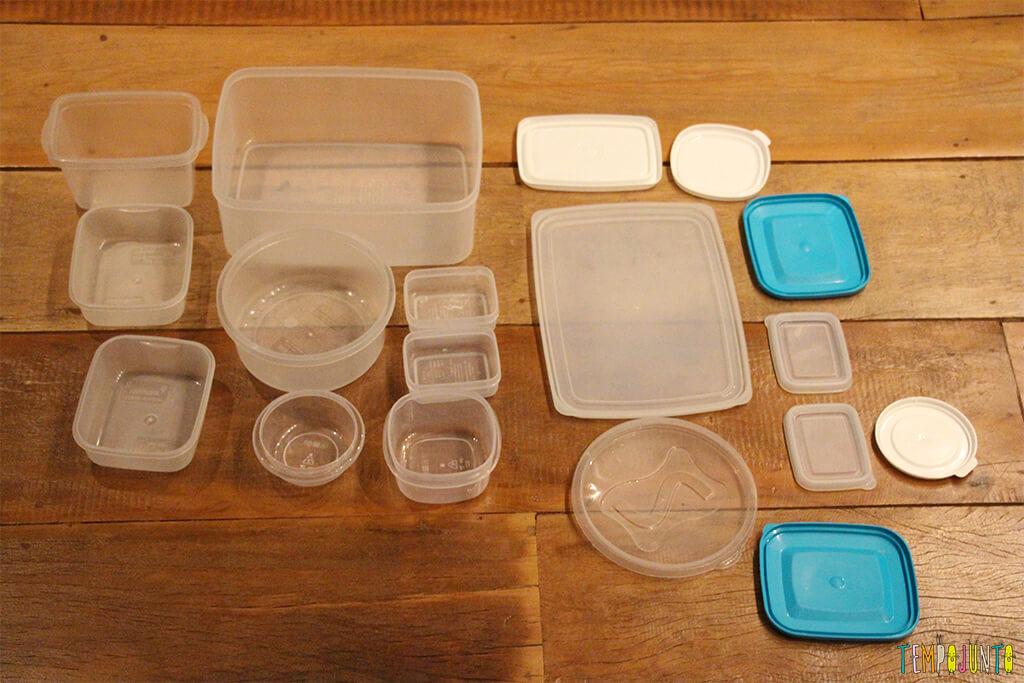 ATIVIDADE: EMOÇÕES.PARA ESTA ATIVIDADE VOCÊ PRECISARÁ DE FOLHAS DE SULFITE.DESENHE ALGUNS ROSTOS, UM TRISTE, UM FELIZ, UM BRAVO E PENSATIVO, SE DESEJAR DESENHAR OUTRAS EXPRESSÕES FIQUE A VONTADE.APÓS DESENHAR SENTE COM A CRIANÇA E MOSTRE UMA IMAGEM DE CADA VEZ E EXPLIQUE O QUE SERIA O SENTIMENTO EXPRESSO NO DESENHO E IMITE, DEPOIS DIGA A CRIANÇA PARA TENTAR IMITAR TAMBÉM.EXPLIQUE QUE CADA SENTIMENTO QUE TEMOS PODEMOS DEMONSTRAR COM ESSAS EXPRESSÕES OU APENAS DIZENDO COM PALAVRAS O QUE SENTIMOS.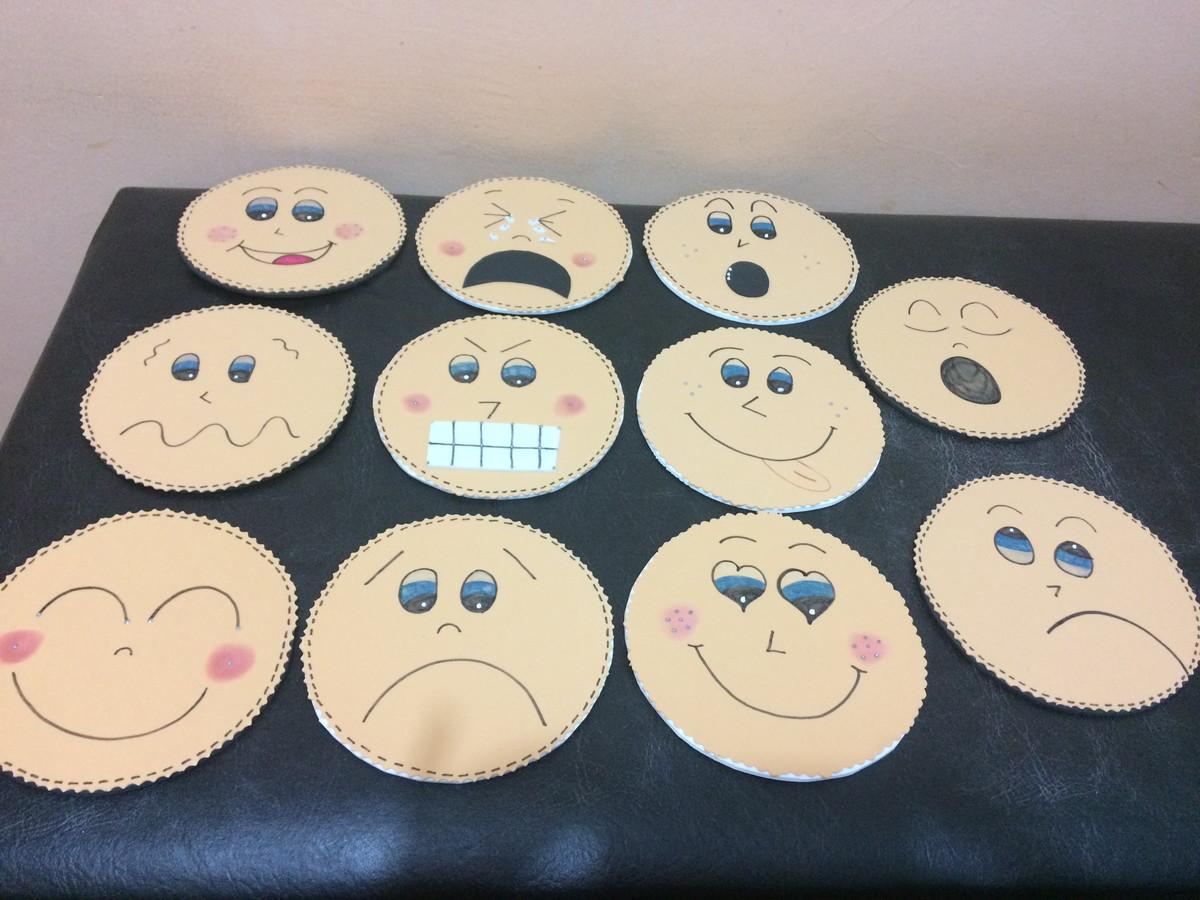 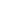 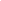 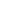 